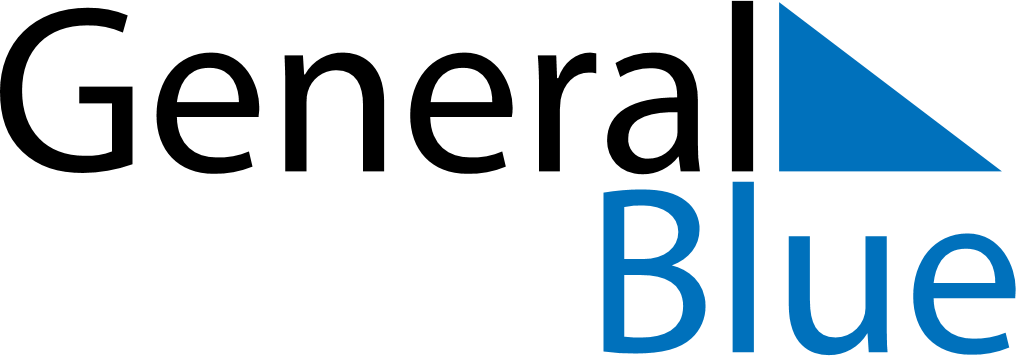 May 2020May 2020May 2020May 2020MalawiMalawiMalawiSundayMondayTuesdayWednesdayThursdayFridayFridaySaturday112Labour DayLabour Day345678891011121314151516Kamuzu Day17181920212222232425262728292930Eid al FitriEid al Fitri (substitute day)31